To be involved in work where I can utilize skill and creatively involved with system that effectively contributes to the growth of organization.Software Developer in BizarreFX Technologies, Technopark from July 2011 to Aug 2014Software Trainee/Trainer in Tandem Global, Kerala, India from Dec 2010 to June 2011M.E /M.Tech Computer Science in 2016 from Anna University  B.Tech Information Technology in 2009 from Kerala University  Twelfth in 2003 from CBSE  Tenth in 2001 from CBSE Secure and Efficient Access Control with Dynamic Policy Updating for Big Data in the Cloud using ASP.NET and MS Access   (M.E Third Sem Project)Decentralized Access Control for Anonymous Authentication with Dynamic Policy Updating For Big Data In The Cloud using ASP.NET and MS Access    (M.E Fourth Sem Project)Jnantours:              Jnantours is online application that enables travel and hospitality which combines to become full fledge online travel business. Hotels can be easily published on the site. Customer can direct reserve a hotel room. Otherwise customer could create enquiry and pay on receiving the offer.            Main feature is to add agent, on which they get an access code when signing up. So that they can offer and create a reservations. Each agent having access to their dashboard to generate reports, maintain records on all bookings and statement of accounts.Technology Used: VB.NET, Sql Server 2005 Anseyagilitwala  	  Anseyagiltwala is online designer store that offers exclusive designer wear from Bahrain fashion designer named anseya.Customer can select product from information given like fabric type, sizes and color. They can send an enquiry and pay on receiving the offerTechnology Used: ASP.NET with C#, Sql Server 2005 Juffairgrand:                 Juffairgrand is hotel website, where customer can reserve the hotel rooms or by sending an enquiry.Technology Used: ASP.NET with C#ISTQB CertificationCertificate of Participation in Microsoft TechDaysExcellent Communication Skill.  Professional and energetic work attitude.  Good eye for detail well organized, skilled in setting priorities.   Proven record of innovative and effective staff development.   Strong commitment.  Ability to maintain confidentiality. “Secure and Efficient Access Control with Dynamic Policy Updating for Big Data in the Cloud”, International Conference on Computer ,Electrical And Electronics Engineering 2016Date of Birth		:	25-10-1985	Status             		: 	SingleDate of Expiry		:	02/10/2022Interest			:	Listening Music, NetsurfingLanguages Known	:	English, Hindi and MalayalamJob Seeker First Name / CV No: 1822572Click to send CV No & get contact details of candidate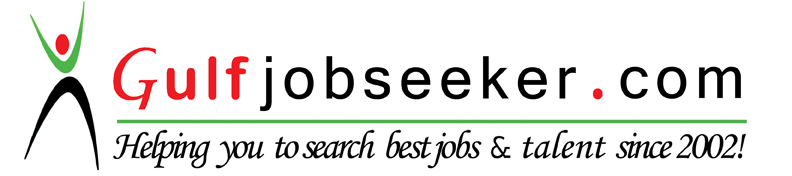 ALKA KUSANOBJECTIVEIT SKILLSTechnologies/Languages   Asp.net 2.0 , 3.5,4.0, C#.net ,Vb.Net 2.0,CSS, HTML, C++DBMS/RDBMS                 SQL Server 2005 & 2008Operating System              Windows XP, Windows 7,Windows 10
Other Skills                        MS Office, MS Excel, MS PowerPointTechnologies/Languages   Asp.net 2.0 , 3.5,4.0, C#.net ,Vb.Net 2.0,CSS, HTML, C++DBMS/RDBMS                 SQL Server 2005 & 2008Operating System              Windows XP, Windows 7,Windows 10
Other Skills                        MS Office, MS Excel, MS PowerPointEXPERIENCEEDUCATIONACADEMIC  PROJECTSMAJOR PROJECTSCERTIFICATESADDITIONAL INFORMATIONINTERNATIONAL CONFERENCESPERSONAL